Žup. Dobrnič 7, 8211 Dobrnič.  Tel.: 07/346-50-83. E-pošta: milos.kosir@rkc.si  Splet: zupnija-dobrnic.rkc.si                 TRR Župnije: SI56 0297 1009 2113 838 Odg.: Miloš Košir (041/693-443)                                                           Tisk: Salve  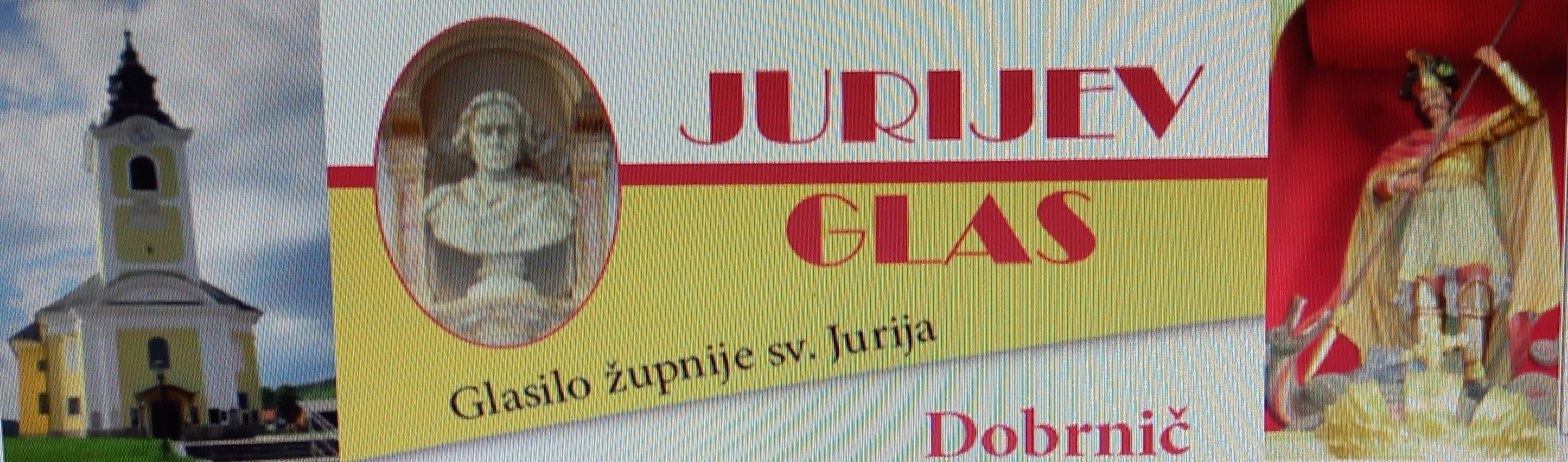 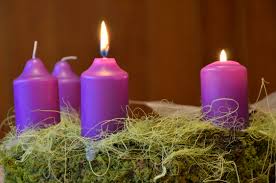 Datumdgodoviura            namen29. 11.PFilomen, muč. 17Milan Fabiani, 7. dan 30. 11.TAndrej, apostol 17Danijela Ožek1. 12.SEdo, muč. 17Milica Mežan, 1. obl.2. 12.ČVivijana, muč.  17Slavka Skubic3. 12.PFrančišek Ksaver 17Ana Glavan, 1. obl.4. 12.SAdolf, redov.   8 17Amalija Zupančič, 1. obl.Jožefa Grm5. 12.NNedelja  -   2. adventna                                            8            10za žive in rajne faraneJože in Tilka Anžlovar6. 12.PNikolaj, škof  17Alojz Perpar (Knežja vas)7. 12.TAmbrož, škof 17Alojz Zupančič8. 12.SBrezmadežno spočetje D. M.   8 17duh. Jože KoželjAnton Gorc9. 12.ČPeter, red. 17Angelca Kek, obl. (Luža)10. 12.PLoretska MB  16    Korita: dr. Glivar11. 12.SDanijel, samotar 17st. Zoran, obl. (Vrbovec 30)12. 12.NNedelja  -   3. adventna                8 10za žive in rajne faraneMiklič in Ana Tabakovič (Avstralija)13. 12.PLucija, muč. 17za božjo ljubezen14. 12.TJanez od križa 17Anžlovar (Železno)15. 12.SAntonija, Krizina 17Slavka Petek, r. Fatur, 30. d.16. 12.ČAdela, kraljica 17Selce: st. Gorc in brate17. 12.PJanez, red. 17Anton in Ana Murn (Vrbovec)18. 12.SGacijan, mis. 17Alojz Avguštinčič19. 12.NNedelja  -   4. adventna   8 10za žive in rajne faraneAndrej Kastelic, Jožefa Glavan, obl.